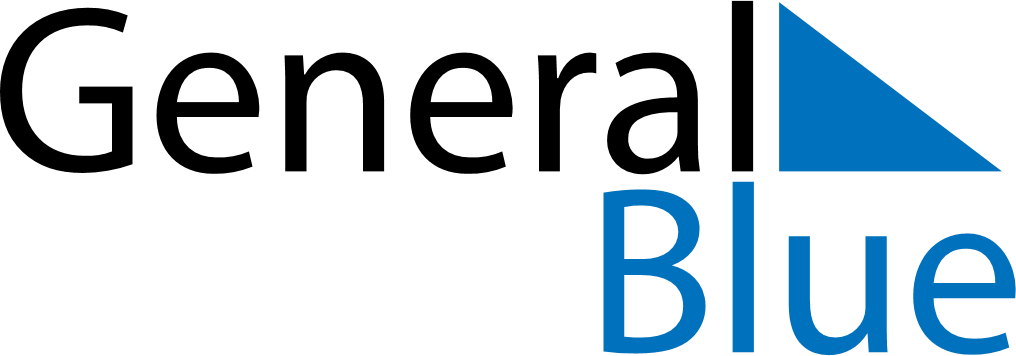 October 2022October 2022October 2022October 2022SpainSpainSpainSundayMondayTuesdayWednesdayThursdayFridayFridaySaturday123456778910111213141415Fiesta Nacional de España161718192021212223242526272828293031